Муниципальное бюджетное общеобразовательное учреждение«Средняя общеобразовательная  школа №6 г. ШебекиноБелгородской области»О Т Ч Ё Т    О БО Д Н О Д Н Е В Н О М П О Х О Д ЕУ Ч А Щ И Х С Я1 – «Б» классаТема похода:«Знакомство  с памятниками Воинской Славы г.Шебекино»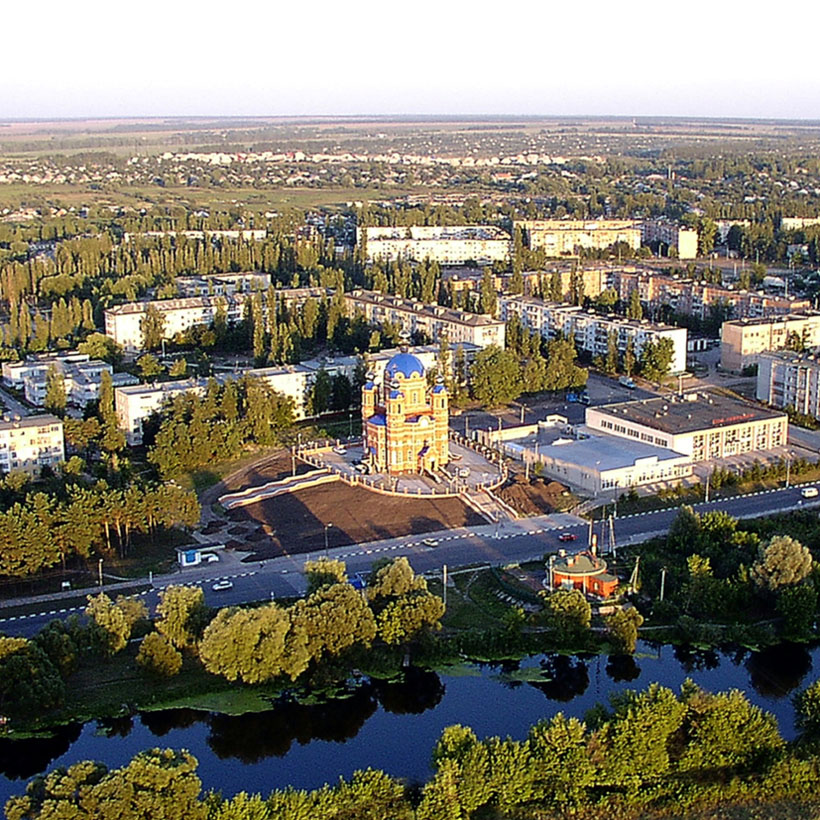 МАРШРУТНАЯ КАРТА ПОХОДА 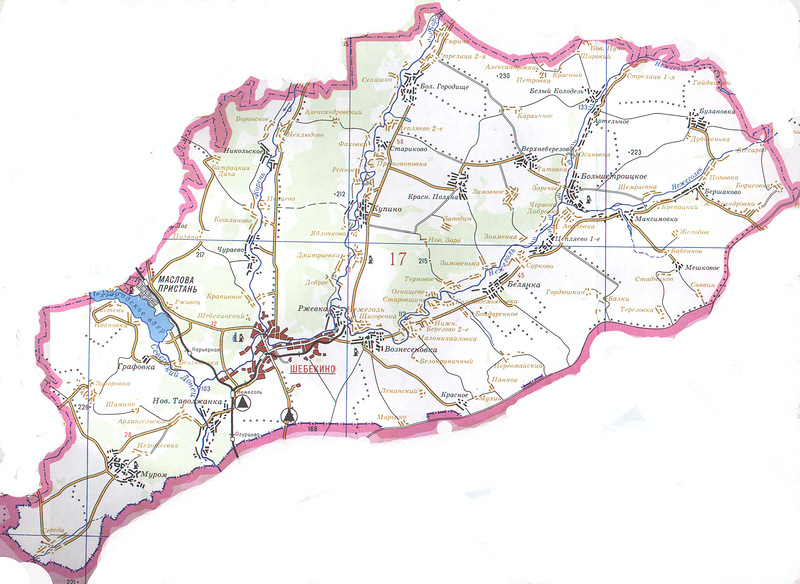 Памятник воинам, погибшим в Великой Отечественной войне, могила Героя Советского Союза Д.М. Маслова.Аллея Славы.Памятник Воинской Славы (ул. Московская) 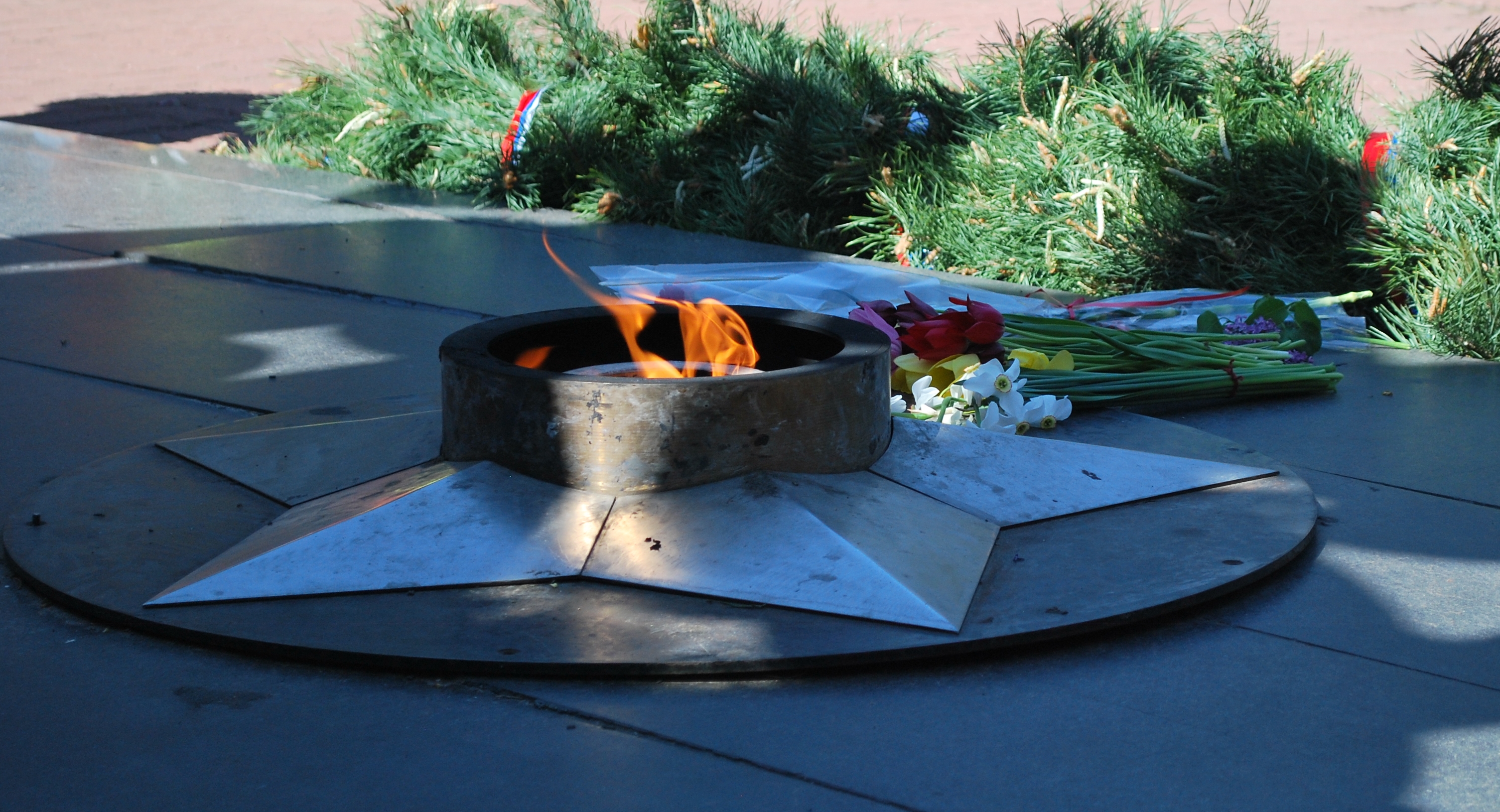 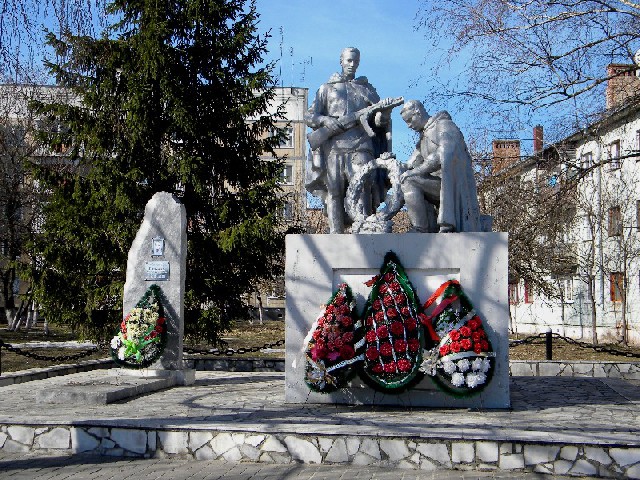 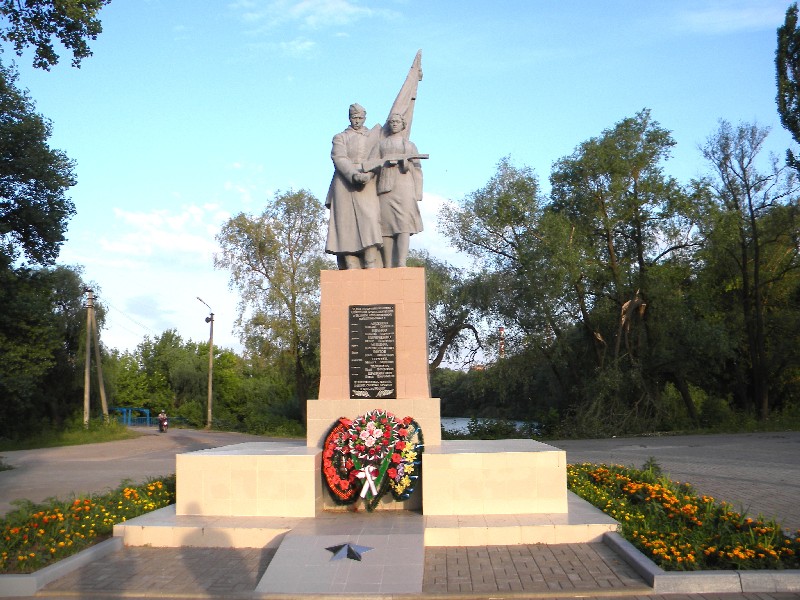 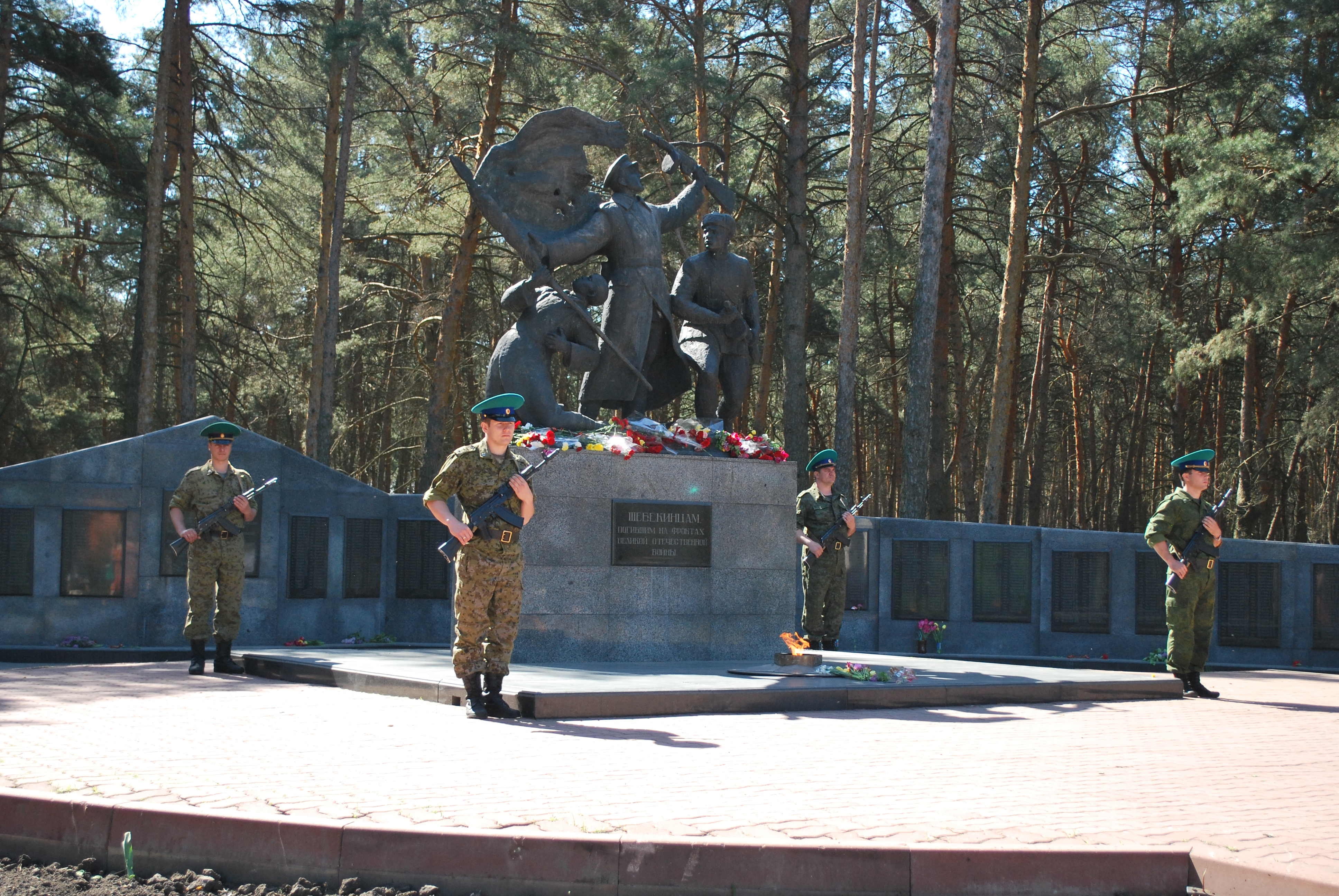 Подготовка к походуНаш класс давно готовился  к походу, посвящённому знакомству с  памятниками   Воинской Славы нашего города. Работу мы начали с составления плана подготовки. Этому был посвящён цилк мероприятий. В начале мая в нашем классе прошёл конкурс стихотворений «Мир на планете – счастливы дети». 8 мая мы были участниками Митинга Памяти. В этот же день в классе прошёл Урок Мужества «Нити памяти», на котором ребята нашего класса рассказали о героях, которые защищали нашу Родину в годы Великой Отечественной войны. Среди таких героев наш земляк Герой Советского Союза Маслов Михаил Дмитриевич. Мы знаем, что это наш земляк – участник войны 1941 – 1945 г. Нам захотелось ближе познакомиться с этим человеком, его жизнью, героическим прошлым, посетить его могилу. Наш класс принял активное участие в акции «Бессмертный полк». Трое учеников нашего класса подготовили материал о своих прадедушках и прабабушках, которые были участниками Великой Отечественной войны – это Шемраева Полина и Пыханова Карина. На уроке Мужества они познакомили  нас со своими славными родственниками, показали нам их фотографии, ордена и медали. Выродова Екатерина, Квиташ Павел, Грибань Марк, Злыднева Елена, Бавыкин Дмитрий посвятили героям стихи,Пыханова Анастасия, Круглякова София, Пыханова Карина, Бавыкин Дмитрий, Грибань Марк, Квиташ Павел подготовили рисунки.В день 9 мая в нашем городе, как и в других городах нашей страны,  прошёл Парад  Победы. Мы тоже принимали участие в этом параде.  Девочки нашего класса – Пыханова  Карина и Шемраева  Полина торжественно несли портреты своих героев дедушек и бабушек «Бессмертного полка».Мы знаем какая это была тяжёлая и кровопролитная война. Много погибло людей в этой войне, нам об этом рассказывала  Светлана Семёновна, наш классный руководитель. Вот мы и решили, что должны познакомиться как то поближе с именами героев. На последнем классном часе было решено изучить несколько Памятников Славы нашего города. Мы решили остановиться пока на трёх памятниках: памятнике на ул. Генерала Шумилова и могиле героя М.Д.Маслове,  Аллее Славы и памятнике, расположенном на улице Московской.Итоги походаПосетив  несколько памятников, установленным в честь наших героев освободителей,  мы теперь знаем -  какой ценой далась нашей стране победа.Посетив Аллею Славы, мы теперь знаем   важные сражения  Великой Отечественной войны.Мы  запомнили фамилии Героев Советского Союза – наших земляков.Мы решили и дальше продолжить изучение героев-освободителей нашего города:- познакомиться с улицами, которые названы в честь героев Великой Отечественной  войны;- найти и познакомиться с героями, которые ещё живы и попытаться оказать им посильную помощь;- продолжить знакомство с Памятниками Воинской Славы, расположенными не только в нашем городе, но и на территории нашего района;- принимать участие в конкурсах и акциях, посвящённых предстоящей дате: 70-летию Победы в Великой Отечественной войне.Во время похода мы учились:Правильно вести себя в общественном транспорте и общественных местах.Организованно посещать важные и памятные места нашего города.Оказывать друг другу помощь в нужную минуту.Быть друг другу товарищами и помощниками учителю.Понимать друг друга и учителя.Соблюдать правила дорожного движения.